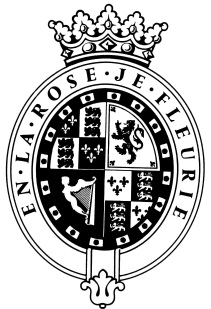 GOODWOODThe RoleThe Product and System Coordinator will be part of the Ticket Office and report to the Ticket Office Manager.About usAt Goodwood, we celebrate our 300 year history as a quintessentially English Estate, in modern and authentic ways delivering extraordinary and engaging experiences.  Our setting, 12,000 acres of West Sussex countryside and our story both play significant roles in Goodwood’s success.  What really sets us apart is our people.  It is their passion, enthusiasm and belief in the many things we do that makes us the unique, luxury brand we are.Passionate PeopleIt takes a certain sort of person to flourish in such a fast-paced, multi-dimensional environment like Goodwood.  We look for talented, self-motivated and enthusiastic individuals who will be able to share our passion for providing the “world’s leading luxury experience.”Our ValuesThe Real Thing	       Daring Do 		  Obsession for Perfection    Sheer Love of LifePurpose of the roleBe the lead technical and operational interface between our internal customers, I.T. and outside technical suppliers for the Ticket Office.Provide the Ticket Office with the technical capability to get the best out of the software system in terms of how it is used and the processes in place.Key responsibilitiesBuild all sales products on Talent in a timely manner ensuring an annual timetable is developed and communicated to guarantee that testing can take place prior to go-live sign offCommunicate all system changes and requirements to all key stakeholders Manage the Talent system process for all new product development from conception to completion, including ownership of the new product set up processDeal appropriately with all Talent system related requests internally and act as a filter for business needsEnsure all sales channels on Talent are being used to the maximumBuild promotional discount codes and special event pages on TalentRecommend and advise on continual improvements to the Talent System Work closely with the Ticket Office Manager to ensure the Ticket Office strategy and development is embedded through effective processesManage Talent related support issues and liaise with the supplier directly for resolutionWork closely with the Digital team for changes to the ticketing websiteAssist with the cash up procedure and all related processesQualities you will possessPassion for what you doPositive and friendly with a “can do attitude”Attention to detail Ability to prioritise and organiseProactiveTake responsibility for yourselfConfident to make decisions and to stand by themGood negotiation and influencing skillsExcellent communicatorA sense of fun!What do you need to be successful? Substantial experience and competence in maximising a strategic software solutionProject management experienceExperience of implementing and documenting effective system processesExperience with “Talent” is desirableAbility to work on own initiativeEach role is assigned a level against our expected behaviour.  Your role levels are set out below.We employ meticulous attention to detail to create experiences, as they should be.  We are honest and open.We don't mind breaking the rules to create the best possible experiences. We will take tough decisionsIt’s a team thing – everybody mucks in to make things happen. We're madly passionate about what we doWe want to make everyone feel special by loving what we do.BEHAVIOURLEVELThink Customer2Communication & Trust2Taking Personal Responsibility2Encouraging Excellence & Commercial Success2Working Together2